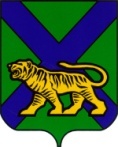                           ТЕРРИТОРИАЛЬНАЯ ИЗБИРАТЕЛЬНАЯ КОМИССИЯ                                                             ЯКОВЛЕВСКОГО РАЙОНАРЕШЕНИЕ3.02.2020г.	         № 557/128	с. ЯковлевкаО Плане реализации программы проведенияДня молодого избирателя на территории                                                           Яковлевского    муниципального района                                                                     в 2020 году.В соответствии с подпунктом  подпунктом «в» пункта 9 статьи 26 Федерального закона «Об основных гарантиях избирательных прав и права на участие в референдуме граждан Российской Федерации», решением избирательной комиссии Приморского края от 31.01. 2020 года  № 190/1433« О программе проведения Дня молодого избирателя в Приморском крае» в целях развития электоральной демократии, повышения правовой культуры молодых избирателей, уровня их информированности о выборах, создания условий для осознанного участия в голосовании, формирования у них гражданской ответственности, увеличения интереса молодых и будущих избирателей к вопросам управления государственными и местными делами посредством выборов, во исполнение постановления Центральной избирательной комиссии Российской Федерации от 28 декабря 2007 года № 83/666-5 «О проведении Дня молодого избирателя», пункта 1.19 Плана основных мероприятий Избирательной комиссии Приморского края по повышению правовой культуры избирателей (участников референдума) и обучению организаторов выборов и референдумов в Приморском крае на 2020 год, утвержденного решением Избирательной комиссии Приморского края от 27 декабря 2019 года № 188/1424, территориальная избирательная комиссия Яковлевского районаРЕШИЛА:Утвердить План реализации программы проведения Дня молодого избирателя в  Яковлевском муниципальном районе в 2020 году (Прилагается).Обратиться в отдел образования и отдел  молодежной политики и  спорту администрации Яковлевского муниципального рйона с просьбой оказать содействие в выполнении Программы проведения Дня. молодого избирателя в Яковлевском муниципальном районе в 2020 году.Направить настоящее решение в администрацию Яковлевского муниципального района.Разместить настоящее решение на сайте Администрации Яковлевского муниципального района в разделе Территориальная избирательная комиссия Яковлевского района в сети Интернет.Председатель  комисси	С.В.ФроловСекретарь комиссии	И.П.Вишнякк решению территориальной избирательной комиссии
Яковлевского района
от 3 февраля 2020 года № 557/128 План реализации программыпроведения Дня молодого избирателя в Яковлевском муниципальном районе               в 2020 году1. Общие положенияДень молодого избирателя проводится на основании  подпункта «в» пункта 9 статьи 26 Федерального закона «Об основных гарантиях избирательных прав и права на участие в референдуме граждан Российской Федерации».Целевая аудитория - молодые избиратели (18-30 лет), в том числе голосующие впервые, и будущие избиратели (14-18 лет).План реализации программы проведения Дня молодого избирателя в Яковлевском муниципальном районе в 2020 году (далее - План) представляет собой комплекс информационных, разъяснительных, организационных и иных мероприятий, обеспечивающих повышение интереса молодежи к проводимым выборам, повышение уровня правовой и электоральной культуры молодых и будущих избирателей, а также включает мероприятия, направленные на привлечение молодежи к участию в выборах.2. Перечень мероприятий реализации  Плана№ п/пНаименование мероприятияСрок (период) исполненияОрганизующие исполнители12341.Проведение «Дня открытых дверей» в территориальной избирательной комиссии Яковлевского района (далее - ТИК) (встречи с 10.02.2020г.по 28.02.2020г. ТИК,отдел по делам молодежи и спорту Администрации Яковлевского муниципального района с молодежным активом района	в том числе с представителями общественных молодежных объединений.с 10.02.2020г. по 28.02.2020г.ТИК,отдел по делам молодежи и спорту Администрации Яковлевского муниципального района2.Проведение тематических встреч, занятий (открытых уроков) с учащимися общеобразовательных учреждений (школ) 9-11 классов  по вопросам избирательного права Российской Федерации, а также по вопросам привлечения молодежи к участию в выборахс 10.02.2020г. по 28.02.2020г.ТИК, отдел образования Администрации Яковлевского муниципального района3.Опубликование в районной газете «Сельский труженик информации по вопросам участия молодежи в проводимых выборах, совершения иных избирательных действий, разъяснению основ избирательного законодательства и функционирования российской избирательной системы, а также по вопросам привлечения молодежи к участию в выборах.с 14.02.2020г. по 28.02.2020г.председатель ТИК